S2 Table. The interaction comparison of TGFβ protein with ASPN and DCNInteraction SummaryASPORINDECORINInterface Area (Å2)1359.61549.1No. of H-Bonds1115No. of Salt bridges52No. of interfaceresidues (in %)14.9 (ASPN)45.1 (TGFβ)14.8 (DCN)52.4 (TGFβ)Solvent accessible interface area (in %)8.8 (ASPN)22.7 (TGFβ)11.1 (DCN)25.7 (TGFβ)H-Bonds(Acceptor: Donor)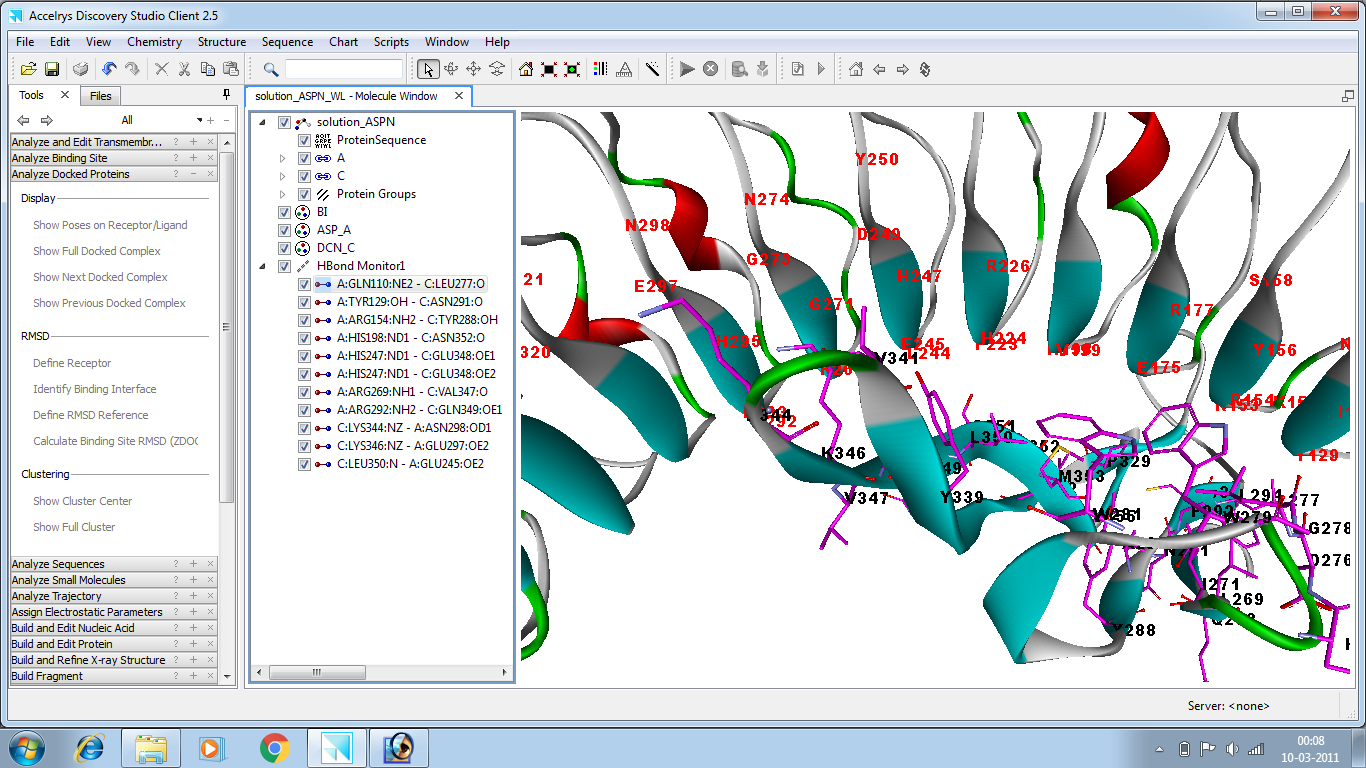 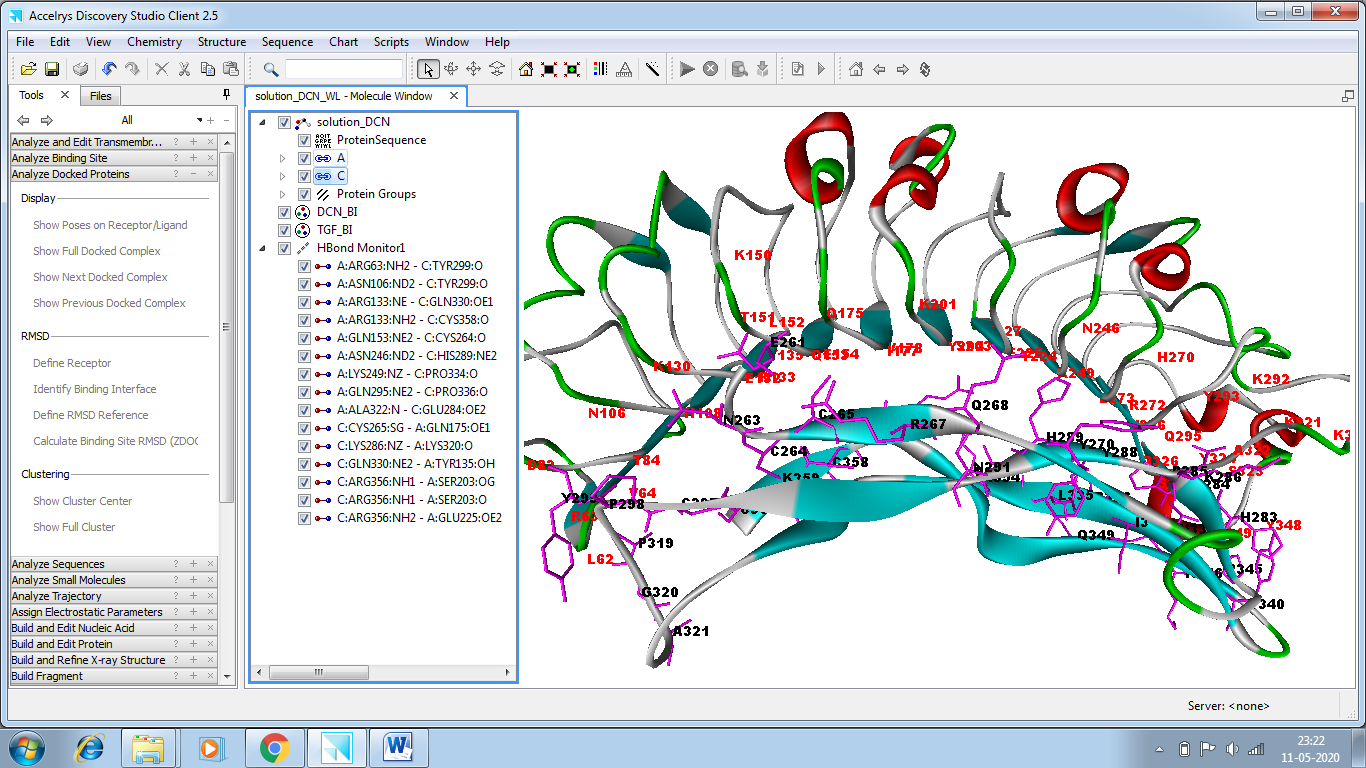 Hydrophobic Interactions within 5Å106 MET A: 269 LEU C129 TYR A: 269 LEU C129 TYR A: 271 ILE C129 TYR A: 292 PHE C132 ILE A: 277 LEU C156 TYR A :277 LEU C156 TYR A: 279 TRP C199 VAL A: 350 LEU C199 VAL A: 353 MET C223 PHE A: 350 LEU C223 PHE A :353 MET C250 TYR A: 341 VAL C177 ILE A: 266 VAL C293 TYR A: 285 PRO C296 VAL A: 336 PRO C348 TYR A: 340 TYR C348 TYR A: 345 PRO C349 VAL A: 345 PRO C349 VAL A: 347 VAL C352 ALA A: 347 VAL CΔG (kcal mol-1)-14.5-19.0Kd (M) at 25.0 ℃2.2E-111.1E-14